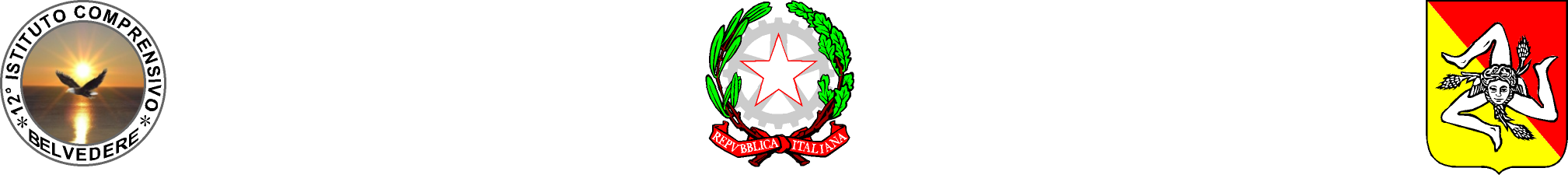 12° Istituto Comprensivo di SiracusaPiazza Eurialo, 16 – Belvedere (SR) - tel.0931.744736 – fax 0931.711140  Cavalieri di Vittorio Veneto  – Belvedere (SR) - tel. 0931.711108 c.f. 80007550892 - c.m.SRIC808004 – email: sric808004@istruzione.it – sito web: www.dodicesimosiracusa.gov.it																	 CIRCOLARE   N°   38  del  30  OTTOBRE  2014AI DOCENTI DI SCUOLA PRIMARIA E SECONDARIA DI I GRADOBELVEDERE – CITTA’ GIARDINOOGGETTO:  PROGETTO DIDATTICO “UNA GOCCIA DI ELISIR D’ AMORE”.Si invitano i docenti a prendere visione dell’interessante iniziativa pervenuta a scuola. I docenti interessati devono comunicare al Dirigente Scolastico l’adesione entro il 15 novembre.Si allega circolare.	IL DIRIGENTE SCOLASTICO                                                                                                                             Dott.ssa  Stefania  Gallo 